		Agreement			Concerning the Adoption of Harmonized Technical United Nations Regulations for Wheeled Vehicles, Equipment and Parts which can be Fitted and/or be Used on Wheeled Vehicles and the Conditions for Reciprocal Recognition of Approvals Granted on the Basis of these United Nations Regulations*(Revision 3, including the amendments which entered into force on 14 September 2017)_________		Addendum 117 – UN Regulation No. 118		Revision 1 – Amendment 6Supplement 5 to the 02 series of amendments – Date of entry into force: 22 June 2022		Uniform technical prescriptions concerning the burning behaviour and/or the capability to repel fuel or lubricant of materials used in the construction of certain categories of motor vehiclesThis document is meant purely as documentation tool. The authentic and legal binding texts is: -	ECE/TRANS/WP.29/2021/152._________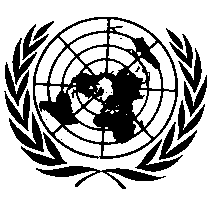 UNITED NATIONSPart II, insert a new paragraph 6.1.9., to read: "6.1.9. 	"Plastic glazing" is a glazing material that contains as an essential ingredient one or more organic polymeric substances of large molecular weight, is solid in its finished state and, at some stage in its manufacture of processing into finished articles, can be shaped by flow."Part II, paragraph 6.2.7.1., amend to read:"6.2.7.1. 	Parts made of metal or glass; Parts made of plastic glazing are not included in this exemption."E/ECE/324/Rev.2/Add.117/Rev.1/Amend.6−E/ECE/TRANS/505/Rev.2/Add.117/Rev.1/Amend.6E/ECE/324/Rev.2/Add.117/Rev.1/Amend.6−E/ECE/TRANS/505/Rev.2/Add.117/Rev.1/Amend.65 September 2022